Marr College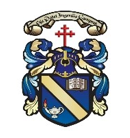 SQA EXAMINATION RESULTS 2019Parents, carers and pupils are advised of the following arrangements at Marr College for any queries they may have following the SQA results day on Tuesday 6 August 2019.Mr N A McLean the SQA Co-ordinator will be in school on results day and pupils can come into school between 10.00am and 2.30pm to deal with any urgent queries.  You can also contact Mr McLean using the school e-mail address marr.mail@south-ayrshire.gov.ukMs McCallum will be available between 9.00am and 12.00pm on Wednesday 7 August 2019 and 10.00am and 1.00pm on Thursday 8 August 2019 to support pupils with subject re-opts in light of examination results.  Please telephone the school office who will be able to book an appointment for you.The school office will be open from 9.00am to 1.00pm and parents/pupils can call in on the normal school number 01292 690022.Post-results Services 2019The SQA provide a Post Results Service after exam results are sent out.  These services support candidates where the school is concerned the grade may not be correct.  This service is available to schools after results day on Tuesday 6 August 2018.If a school is concerned by a candidate’s result in a subject, it can request a clerical check and/or a marking review of the candidate’s submissions for that subject.What is a Clerical Check? A clerical check is an administrative check that is designed to ensure that:all parts of the candidate’s submission have been marked andthe marks given for each answer have been totalled correctlythe correct result has been entered on SQA’s softwareWhat is a Marking Review?A marking review is undertaken by examiners and involves the consideration of a candidate’s materials submitted to SQA for marking to ensure that:all parts of the submission have been markedthe marking is in line with the national standardthe marks given for each answer have been totalled correctly, andthe correct result has been entered on SQA’s softwareA Priority Marking Review can be requested if the school believes there may be a marking error and the result may secure a place at university or college.  The closing date for priority marking review requests is Friday 16 August 2019 and pupils in this position must make contact with Mr McLean by Thursday 15 August 2019 at the latest.All requests for non-priority marking reviews will be dealt with once the school re-opens on Monday 20 August 2019.  Consideration of marking review requests is subject to strict criteria being met and I detailed in the next section.Eligibility for Post Results ServiceCandidates are eligible for Post-results Services if they have been awarded a final grade based on materials for National Qualifications that were submitted to SQA for marking, except in the following cases:A penalty has been applied due to candidate malpracticeAn award has been reached using the Exceptional Circumstances Consideration Service.  In these cases, a full review of all candidate materials will have been undertaken before certificationA candidate has been certificated at grade A.  Post-results Services are designed to address situations where the certificated grade result requires to be reviewed and there is no grade higher than an ACriteria for Post-results service In line with SQA guidance Marr College must ensure that access to the Post-results Service is done in a fair, equitable and consistent manner:Marr College will only submit Post-results Service requests where we are of the view that the candidate’s certificated grade is markedly at odds with the totality of assessment evidence gathered during the course, and that it is out of line with the performance of other candidates with similar profilesThe decision on whether to submit a request will take into account all of the candidate’s work during the year and is not based solely on the estimate gradePost-results service requests will be normally only be considered where the candidate’s certificated grade is at least 2 bands lower than predicted based on the totality of assessment evidence for the courseThe final decision on whether to submit Post-results service requests will be taken by the Head Teacher in conjunction with the SQA Co-ordinator and the relevant subject Principal TeacherParents and pupils are advised that Post Results-service requests will not be made for any of the following reasons:a candidate’s entry to college or university is dependent on a re-gradea candidate’s component marks place their result close to a grade boundarythe candidate or their parents offer to pay any costs arising from the requestPLEASE NOTE: a Clerical Check or Marking Review can lead to a change of grade either up or down.Key DatesHere is the timetable of submission deadlines and issue of results:Further InformationIf would like further information on the SQA Post-results service please see the SQA websitehttps://www.sqa.org.uk/sqa/79048.htmlMr N A McLeanSQA CoordinatorJune 2019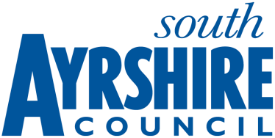 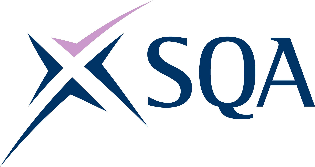 Post-results Services opens6 August 2019Priority marking review request deadline (for candidates with a current conditional university/college offer)Friday 16 August 2019Results of priority marking reviews (and emailed to HEI contact)Monday 26 August 2019Marking review and clerical check deadlineTuesday 27 August 2019Results of clerical checks and marking reviewsFriday 27 September 2019Revised certificates posted to candidates and updated on MySQAEnd of November 2019